Изменился порядок выдачи спецодеждыС 1 сентября 2023 году Министерством труда введены в действие новые правила и нормы выдачи средств индивидуальной защиты. Приказом от 29.10.2021 №766н утверждены «Правила обеспечения работников средствами индивидуальной защиты и смывающими средствами». Приказом от 29.10.2021 №767н – «Единые типовые нормы выдачи средств индивидуальной защиты и смывающих средств». Согласно новым правилам работодатель сам устанавливает нормы бесплатной выдачи сотрудникам средств индивидуальной защиты и смывающих средств на основании:единых Типовых норм; результатов спецоценки условий труда;результатов оценки профессиональных рисков; мнения выборного органа первичной профсоюзной организации (при наличии).  Приказом №767н предусмотрен: минимальный перечень в зависимости от должности, который не зависит от сферы деятельности организации;дополнительные виды СИЗ в зависимости от рисков и опасностей на рабочем месте, выявленных по результатам специальной оценки условий труда и оценки профессиональных рисков;единые типовые нормы выдачи дерматологических средств индивидуальной защиты и смывающих средств. При этом предоставлять средства индивидуальной защиты по ранее принятым типовым нормам можно будет до 31 декабря 2024 года.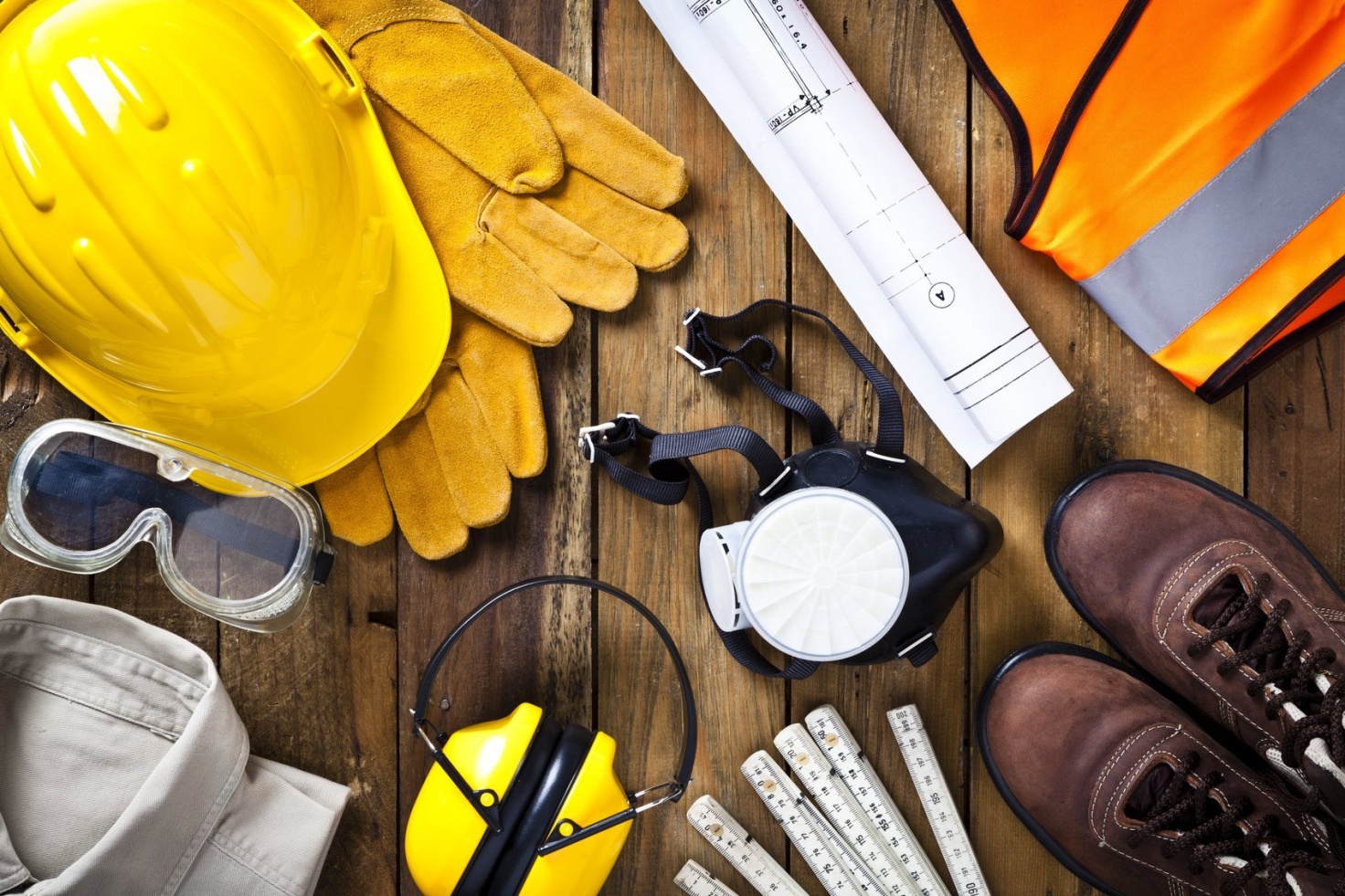 